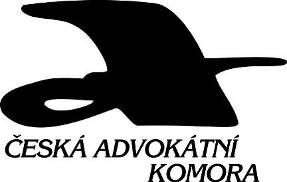 Z á p i s ze zasedání sekce pro legislativní činnost na úseku advokacie dne 28. ledna 2013Přítomni: 	JUDr. J. Brož, JUDr. J. Justoň, JUDr. M. MarešováOmluveni: 	JUDr. J. Hartmann, JUDr. M. Jindrák, JUDr. M. Račok………………………………………….Program sekce:Koncepce bezplatné právní pomoci v ČRNovela etického kodexuZměna advokátních zkoušekDotazy advokátůRůznéNa úvod zasedání předseda sekce JUDr. Brož uvítal přítomné členy a zahájil jednání sekce.K bodu č. 1) je konstatováno, že v mezidobí od přípravy zasedání sekce byla ČAK informována o tom, že věcný záměr zákona o zajištění právní pomoci, který byl připravován Ministerstvem spravedlnosti, byl z dalších legislativních prací prozatím odložen. Z tohoto důvodu se sekce nebude tímto materiálem momentálně zabývat. Sekci je při tom známo zásadní stanovisko představenstva ČAK, podle kterého je tento věcný záměr považován za nevhodný. Toto stanovisko bylo Ministerstvu spravedlnosti již dříve presentováno.K bodu č. 2) bylo konstatováno, že návrh novely etického kodexu byl v průběhu roku 2012 projednán představenstvem, kontrolní radou a kárnými komisemi. Z tohoto důvodu se sekce vyjadřuje pouze k těm novelizačním bodům, jež nebyly dosud projednány, a to konkrétně k těmto navrhovaným ustanovením:Čl. 8 odst. 7Vzhledem k tomu, že navržené ustanovení by mělo reagovat na případnou změnu zákona o advokacii, kde se předpokládá odkaz na toto diskutované ustanovení, bylo by vhodné zabývat se případnou úpravou v etickém kodexu až během legislativního procesu, přičemž návrh na změnu zákona o advokacii ještě nebyl předložen.Čl. 10 odst. 6 věta druháSekce souhlasí s navrhovaným zněním.Čl. 12 odst. 2Sekce doporučuje vztáhnout působnost navrženého ustanovení také na členy sdružení, neboť jde rovněž o společný výkon advokacie obdobně jako v případě obchodní společnosti.Čl. 15 odst. 1 a 2Vzhledem k tomu, že navržené ustanovení by mělo reagovat na případnou změnu zákona o advokacii, kde se předpokládá odkaz na toto ustanovení, bylo by vhodné zabývat se případnou úpravou v etickém kodexu až během legislativního procesu, přičemž návrh zákona ještě nebyl předložen.Čl. 23 odst. 4Sekce navrhuje zakotvit možnost odvolat souhlas s použitím jména a příjmení advokáta ve firmě advokátní společnosti.K bodu 3)Sekce bere na vědomí úmysl Komory změnit systém výchovy a vzdělávání koncipientů včetně způsobu a rozsahu advokátních zkoušek, má však za to, že komplexní návrh těchto změn by měl být vypracován příslušným odborem výchovy a vzdělávání v součinnosti s pověřeným členem představenstva a předsedou zkušební komise. Sekce pro legislativní činnost na úseku advokacie (jakož i další poradní orgány představenstva) by se následně k tomuto návrhu vyjádřila.K bodu 4K dotazu JUDr. L. M. ohledně předání spisové agendy klientovi v elektronické podobě sekce konstatuje, že souhlasí se stanoviskem vypracovaným odborem vnější a vnitřní legislativy.K dotazu Mgr. J.  R. ohledně poskytování informací o trestním řízení třetím osobám (včetně kopií dokumentů ze spisu) dle pokynu klienta sekce konstatuje, že advokát musí posoudit, o jaké informace se jedná, přičemž poskytnout může pouze takové informace, jejichž poskytnutí není zapovězeno trestním řádem (§ 8b a násl. TrŘ) a které mají relevanci k poskytování právních služeb.K bodu 5Vzorová zadávací dokumentace pro veřejné zakázky na právní službyPředstavenstvo ČAK poskytlo pro jednání sekce materiál týkající se zadávání veřejných zakázek, který byl v roce 2012 projednáván vládou ČR (předkladatelem bylo Ministerstvo pro místní rozvoj), ve kterém se řeší otázka vzorové zadávací dokumentace na veřejné zakázky, včetně veřejných zakázek na právní služby. Tento materiál byl rozeslán členům sekce s požadavkem na případné připomínky. Konstatuje se, že advokátní kancelář Hartmann, Jelínek, Fráňa a spol. s.r.o. zpracovala podrobné právní stanovisko, které členům sekce JUDr. Hartmann ještě před zasedáním sekce písemně zaslal k dnešnímu projednání.Na to je konstatováno, že materiál je zpracován velmi podrobně a proto sekce doporučuje, aby se jím zabývalo představenstvo ČAK s tím, že by bylo vhodné, aby pověřilo dr. Hartmanna další součinností s platformou administrátorů veřejných zakázek tak, aby bylo možno dosáhnout příslušné změny vzorové zadávací dokumentace.Na závěr poděkoval předseda sekce dr. Brož všem přítomným členům za účast.